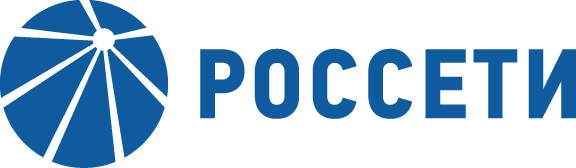 Уведомлениеоб отказе от проведения запроса ценЗаказчик, являющийся Организатором запроса цен филиал ПАО «Россети Центр» - «Белгородэнерго», расположенный по адресу: РФ, 308000, г. Белгород, Преображенская ул., д. 42, (контактное лицо: Михайличенко Татьяна Викторовна, контактный телефон (4722) 30-45-69) настоящим Уведомлением доводит до сведения всех Подрядчиков, а также всех других заинтересованных лиц, о своем отказе от проведения запроса цен по результатам конкурентного предварительного отбора на право заключения Договора на выполнение ПИР, СМР внешнего электроснабжения токоприемников объектов ТП (лот 8500012275) для нужд ПАО «Россети Центр» (филиал Белгородэнерго), Уведомление о проведении которого было опубликовано на официальном сайте Российской Федерации для размещения информации о размещении заказов www.zakupki.gov.ru, на сайте Электронной торговой площадки Российского аукционного дома (РАД) tender.lot-online.ru № 32211496843 от  23.06.2022 года и на сайте ПАО «Россети Центр»www.mrsk-1.ru в разделе «Закупки»), в соответствии со своим правом на отказ от проведения процедуры, изложенным в пункте 57 Извещения о проведении запроса цен по результатам конкурентного предварительного отбора на право заключения Договора на выполнение ПИР, СМР внешнего электроснабжения токоприемников объектов ТП (лот 8500012275) для нужд ПАО «Россети Центр» (филиал Белгородэнерго).И.о. заместителя генерального директора - директора филиала ПАО «Россети Центр» 		Я.И. Юриков-«Белгородэнерго»